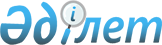 Об установлении ограничительных мероприятий
					
			Утративший силу
			
			
		
					Решение акима сельского округа имени Шыганака Берсиева Уилского района Актюбинской области от 17 августа 2016 года № 9. Зарегистрировано Департаментом юстиции Актюбинской области 1 сентября 2016 года № 5044. Утратило силу решением акима сельского округа имени Шыганака Берсиева Уилского района Актюбинской области от 07 июня 2017 года № 16
      Ескерту. Утратило силу решением акима сельского округа имени Шыганака Берсиева Уилского района Актюбинской области от 07.06.2017 № 16 (вводится в действие со дня его первого официального опубликования).
      В соответствии со статьей 35 Закона Республики Казахстан от 23 января 2001 года "О местном государственном управлении и самоуправлении в Республике Казахстан", статьей 10-1 Закона Республики Казахстан от 10 июля 2002 года "О ветеринарии" и на основании представления главного государственного ветеринарного-санитарного инспектора Уилской районной территориальной инспекции Комитета ветеринарного контроля и надзора Министерства сельского хозяйства Республики Казахстан от 09 августа 2016 года № ВО 3-4/121, аким сельского округа имени Шыганака Берсиева РЕШИЛ:
      1. Установить ограничительные мероприятия на территории села Кумжарган сельского округа имени Шыганака Берсиева в связи с выявлением заболевания бруцеллез среди крупного рогатого скота.
      2. Контроль за исполнением данного решения оставляю за собой.
      3. Настоящее решение вводится в действие со дня его первого официального опубликования.
					© 2012. РГП на ПХВ «Институт законодательства и правовой информации Республики Казахстан» Министерства юстиции Республики Казахстан
				
      Аким сельского округа
имени Шыганака Берсиева: 

А. Мубараков
